44 – Stannington Revisited– 2.5 miles.Starting point: Stannington Library, Uppergate Road, Stannington, Sheffield S6 6BXSteep climb / steps up.  Footpath across field may be muddy.Essentially the same walk as week 9, just changed a bit.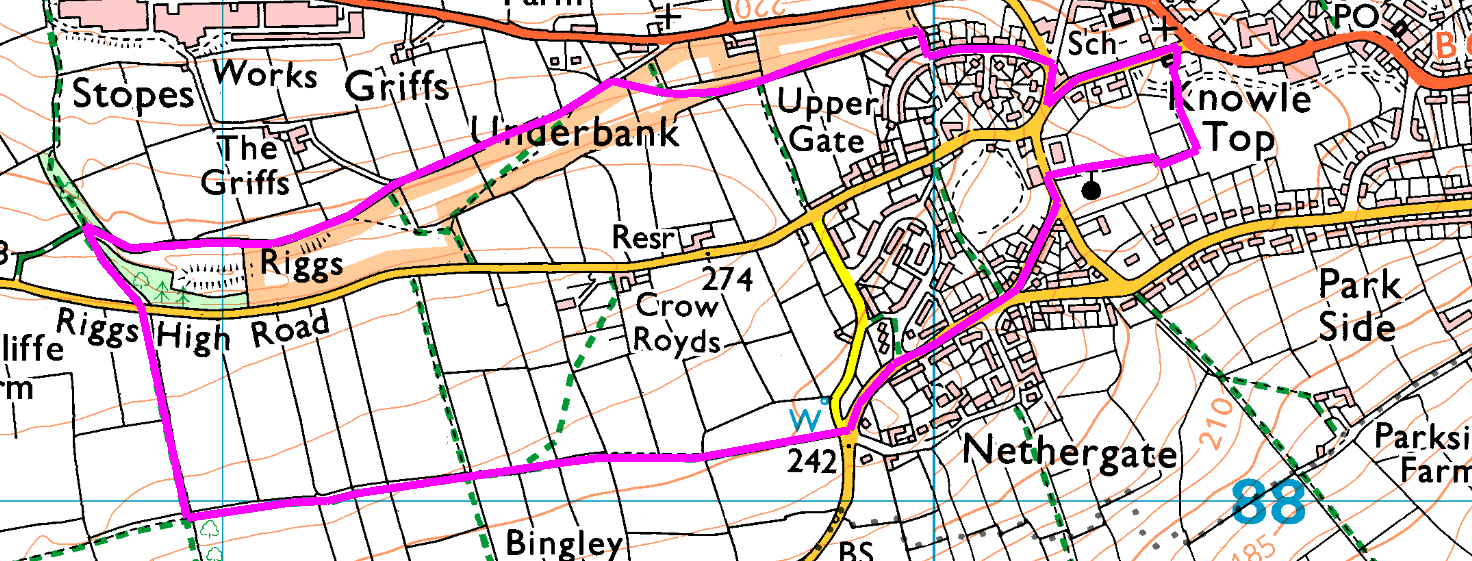 Short Walk:  Go out onto the road, turn left and follow the pavement right round the park.Risks:Grassy footpaths (sloping down), mud, stilesRoad crossings (2 major, several minor) and walk along roadsPlaces to pause and ponderViews over both sides – can you spot Our Cow Molly?